Gimnazija Šentvid in Društvo prostovoljcevHUMANITARNA AKCIJAZBIRAMO ENO TONO RIŽA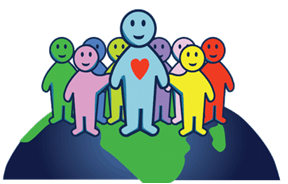 Težko je verjeti, pa vendar je res, da so mnogi otroci, mladi in stari ogroženi, ker nimajo zagotovljenega vsakdanjega obroka hrane. To se dogaja med nami, skrito in odkrito.Odločili smo se, da ne bomo samo opazovali ampak bomo DELOVALI. Vsak od nas naj prinese dva kilograma riža.Vztrajali bomo do ENE TONE IN VEČ.Pomagaj in sodeluj tudi ti in ne zatiskaj si oči.Hvala, če si ob tem obvestilu začutil/-a srce in se odločil/-a, da podariš košček pozornosti drugemu.Riž oddaj v škatle, ki so postavljene po šoli.